Maths - 27.1.21Pick the ones that are suitable for you. You do not have to do them all but try to do some from each section if you can.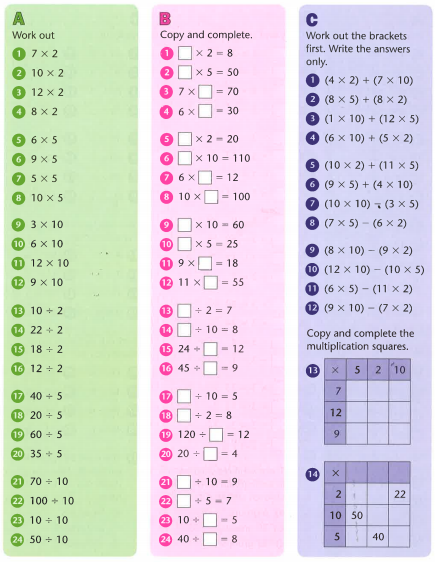 Challenge - below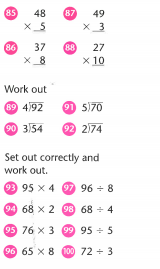 